INDICAÇÃO Nº 1004/2022     Assunto: Solicita melhorias em lixeira comunitária no Jardim Santa Filomena.Senhor Presidente,INDICO ao Sr. Prefeito Municipal, nos termos do Regimento Interno desta Casa de Leis, que se digne V. Ex.ª determinar à Secretaria de Obras e Serviços Públicos que execute melhorias na lixeira comunitária localizada na Rua Romeu Gava, em frente nº 835 – Jardim Santa Filomena, pois a atual não comporta a demanda e está bastante deteriorada. Os moradores sugerem uma substituição da atual por uma maior e em alvenaria, para que se evite danos e transtornos. (Foto anexa).Tendo o exposto, espera-se que seja executado brevemente.SALA DAS SESSÕES, 30 de maio de 2022.LEILA BEDANIVereadora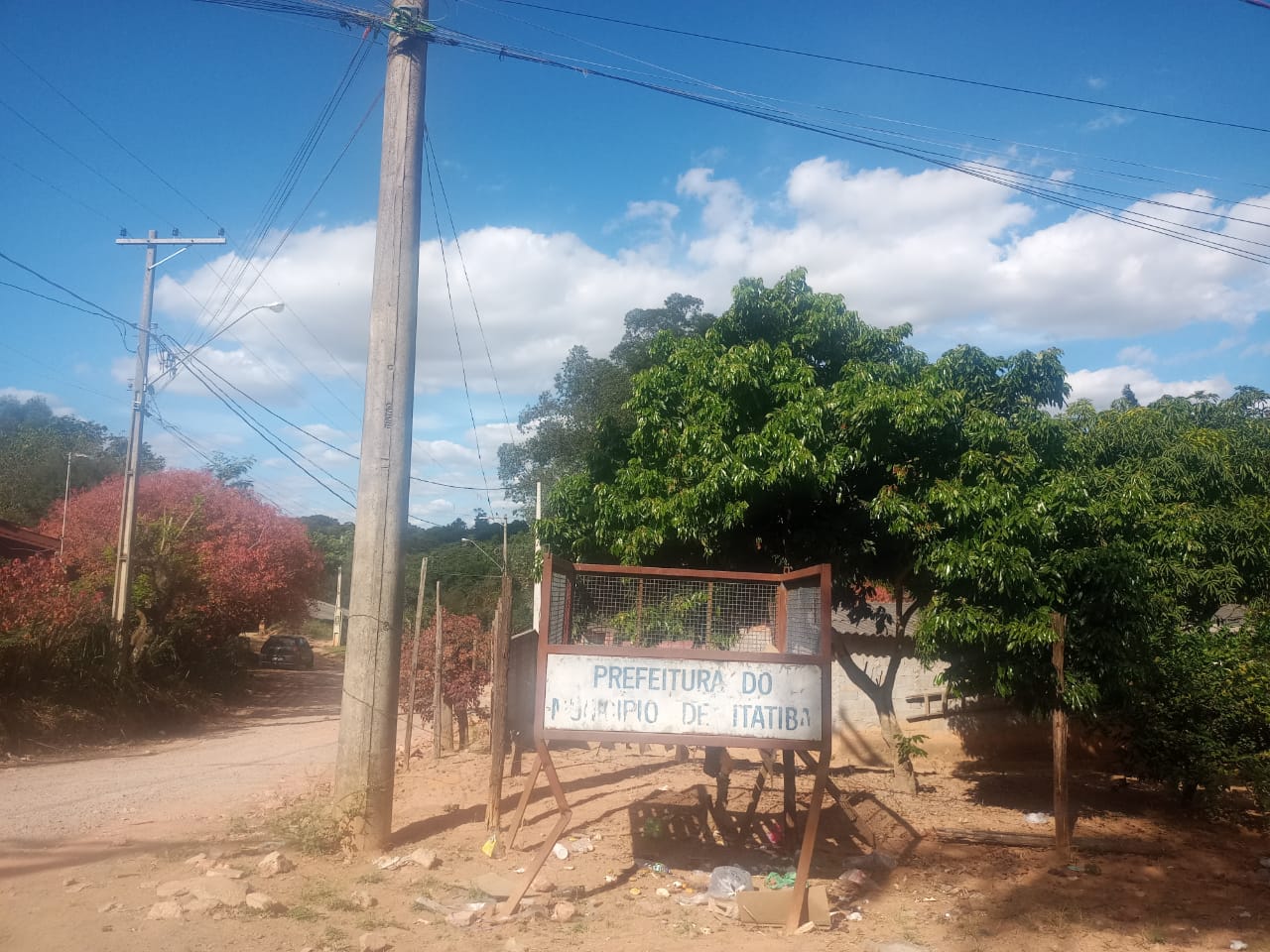 